«Быстрее, сильнее, выше!»	В рамках проведения Месячника по профилактике безнадзорности с 17 октября по 22 октября прошла Неделя ЗОЖ. Был проведен единый день профилактики :«Как прекрасен этот мир». Организованы классные часы, посвященные ЗОЖ, выставка рисунков, плакатов «Как прекрасен это мир»	. Медработниками школы во всех классах проведены лекции на тему "Личная гигиена". С целью формирования у учащихся негативного отношения к курению, употреблению алкоголя и наркотиков проведено анкетирование «Здоровье - как ценность человека». Учителями физической культуры организованы соревнования "Быстрее! Выше! Сильнее!".	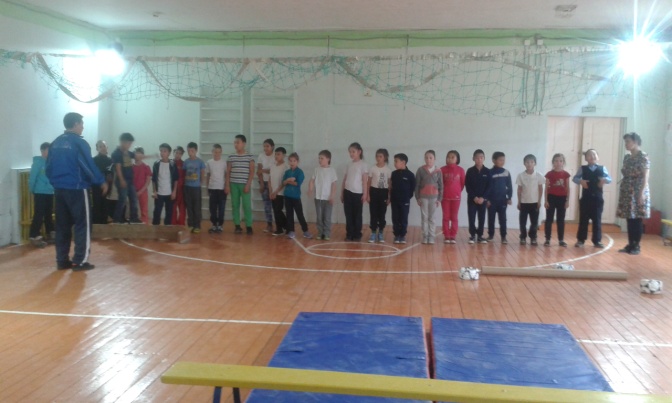 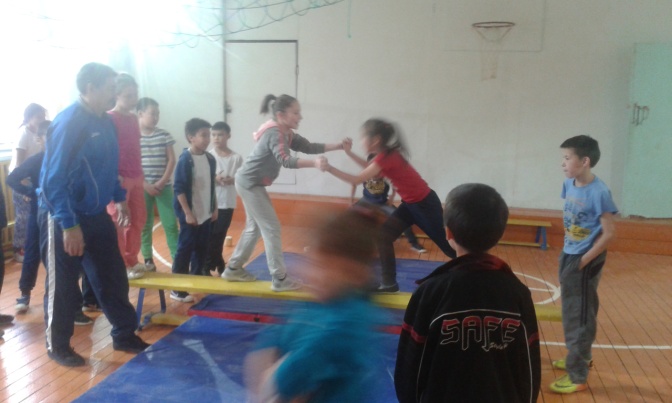 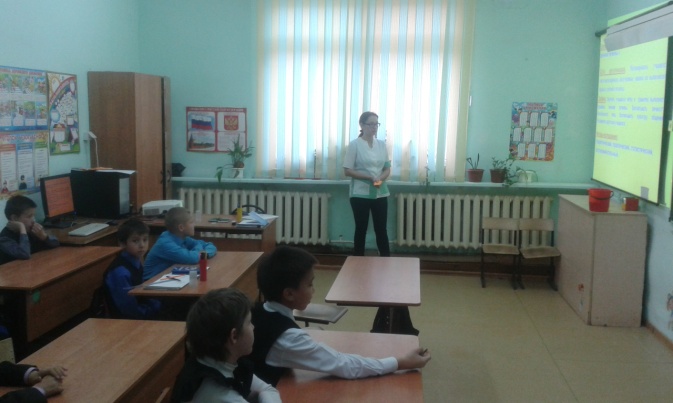 